HETI MUNKAREND 2022. december 19 – 25.A „Heti munkarend” tájékoztató jellegű, a munkavégzés a „Napi próbatábla” szerint történik.DÁTUMSZÍNPADI.PRÓBATEREMINTIMTÉRSÍK FERENC
KAMARASZÍNHÁZVIGADÓE L Ő A D Á S O KHÉTFŐ19.12.30 Adományátadásaz aulában9.00  Hagymácska (14) / NagyszínpadHÉTFŐ19.12.30 Adományátadásaz aulában11.00  Hagymácska (15) / NagyszínpadHÉTFŐ19.12.30 Adományátadásaz aulában19.00 Tóték (37) / Sík Ferenc KamaraszínházKEDD20.Furcsa pár (női változat) díszletszerelés18.00-21.00 A revizorKEDD20.Furcsa pár (női változat) díszletszerelés18.00-21.00 A revizorKEDD20.Furcsa pár (női változat) díszletszerelés18.00-21.00 A revizor19.00 Anconai szerelmesek (27) / NagyszínpadSZERDA21.Jókai Szalon14.00 Munkarendi ért.10.00-14.00 A revizorSZERDA21.Jókai Szalon14.00 Munkarendi ért.10.00-14.00 A revizorSZERDA21.Jókai Szalon14.00 Munkarendi ért.10.00-14.00 A revizor18.00 Karácsonyi társulati ülés és vacsora / Vigadó, ÉtteremCSÜTÖRTÖK22.Furcsa pár (Cervinus)9.00 díszletszerelés14.00 próbaTitkársági tárgyaló:14.00 Naplopódíszlet-jelmeztervelfogadásA revizor10.00-14.0018.00-21.00CSÜTÖRTÖK22.Furcsa pár (Cervinus)9.00 díszletszerelés14.00 próbaTitkársági tárgyaló:14.00 Naplopódíszlet-jelmeztervelfogadásA revizor10.00-14.0018.00-21.00CSÜTÖRTÖK22.Furcsa pár (Cervinus)9.00 díszletszerelés14.00 próbaTitkársági tárgyaló:14.00 Naplopódíszlet-jelmeztervelfogadásA revizor10.00-14.0018.00-21.0019.00 Furcsa pár / Nagyszínpad		a Cervinus Teátrum vendégjátékaPÉNTEK23.9.00-12.00 A revizorAz épület 12.23-án 18.00 órától12.27-én 6.00 óráigzárva tart!SZOMBAT24.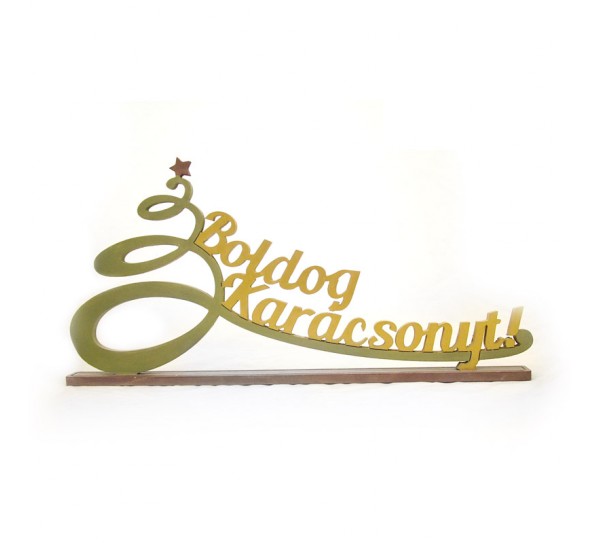 VASÁRNAP25.munkaszünetinap